Temat: Zabawy z Misiem, Kubusiem i ZdrojkiemData: 01.04.2020r.Drogi Przedszkolaku!Dzisiaj zajęć nie będzie! Zamiast tego wysyłam do Ciebie trzech SUPERBOHATERÓW.Napewno pamiętasz Misia, Kubusia i Zdrojka.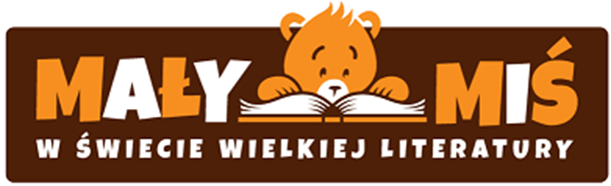 1.„Książkożerca” opowiadanie A. Konefał.Weź proszę na kolana swojego ukochanego Misia. Przytul go mocno i posłuchaj opowiadania napisanego przez Misiową Mamę Anetę Konefał. Przeczyta Ci ją Misiowy Wujek- Maciej Barański.https://www.youtube.com/watch?v=UFEOhfxVP9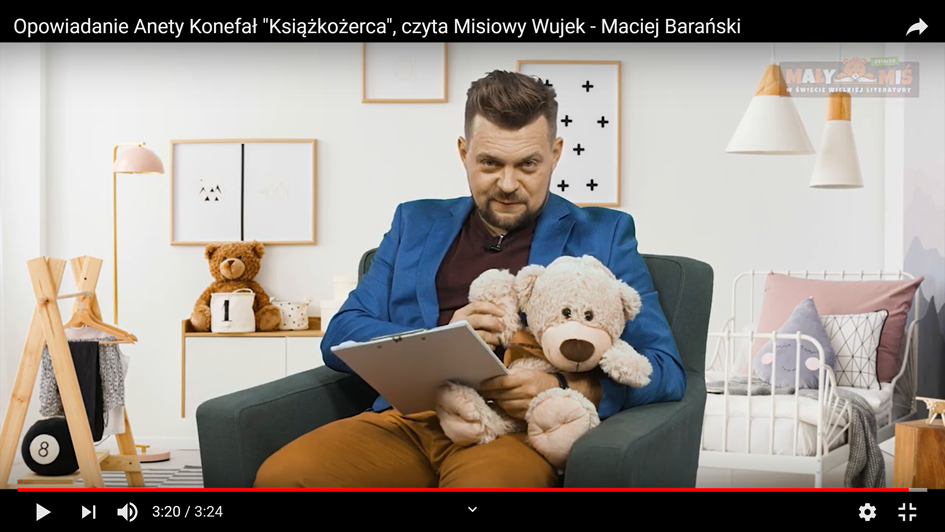 Teraz już wiesz co trzeba zrobić by zostać książkożercą. Wybierz książkę i poproś mamę lub tatę, aby Ci ją przeczytali. Zapamiętaj!!! Czytając książki możesz przeżyć wiele ciekawych przygód bez wychodzenia z domu.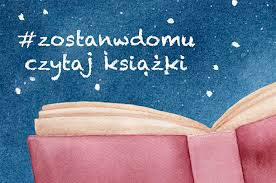 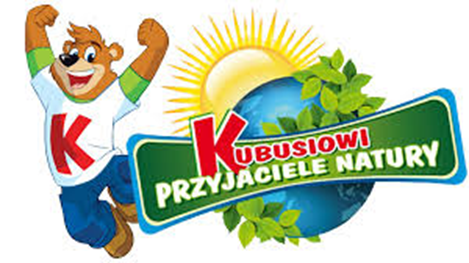 2. „ Kubuś tańczy”- zabawa muzyczno- ruchowahttps://www.youtube.com/watch?v=52griSsio5Y. 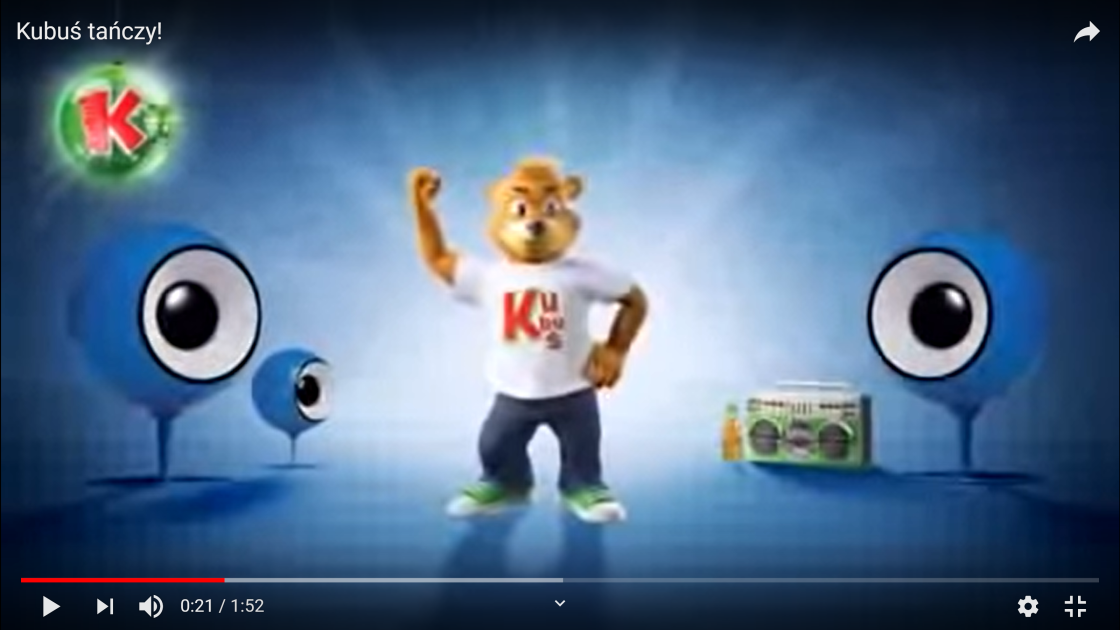 Popatrz na ilustrację. Połącz odpady z odpowiednim pojemnikiem.Pomaluj pojemnik na właściwy kolor..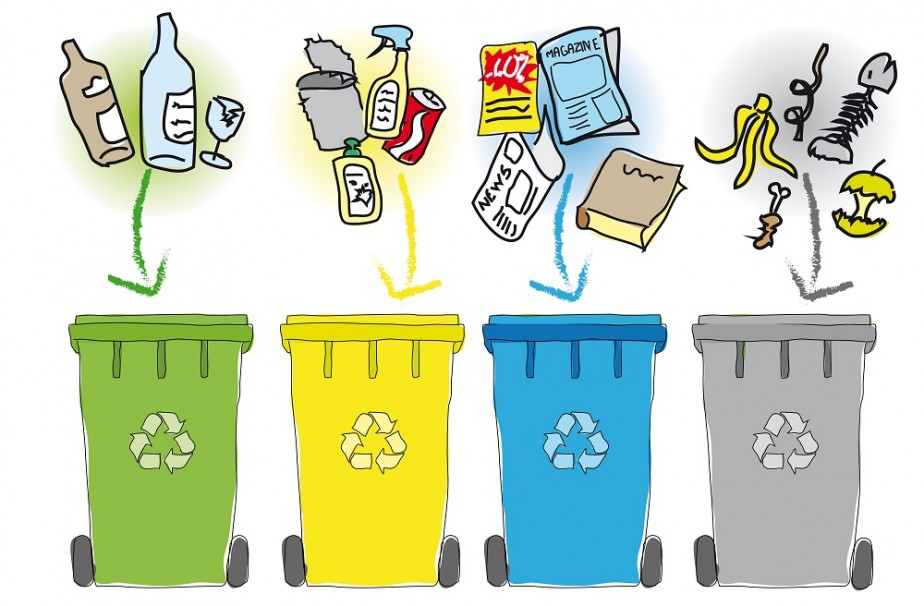 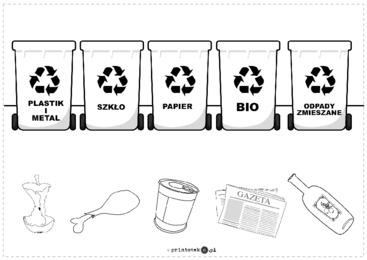 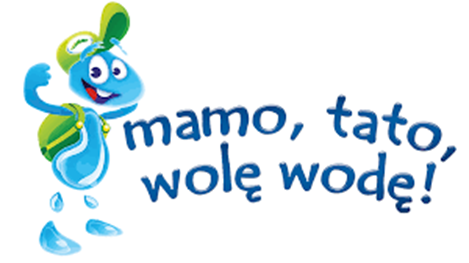 3. Mamo, tato, piję wodę!- degustacja wody.Wypij proszę szklankę czystej wody.Zapamiętaj!!! Nic tak nie gasi pragnienia jak czysta woda. To ona jest najlepsza dla naszego zdrowia.Ostatnia informacja  jest taka, że był to PRIMA APRILIS😊Czeka Cię jeszcze praca w książeczkach.Sześciolatki- karta 28 a i b, czytanka s.55Młodsze dzieci – c.d. kart 20-23 a i b , dla chętnych czytanka.